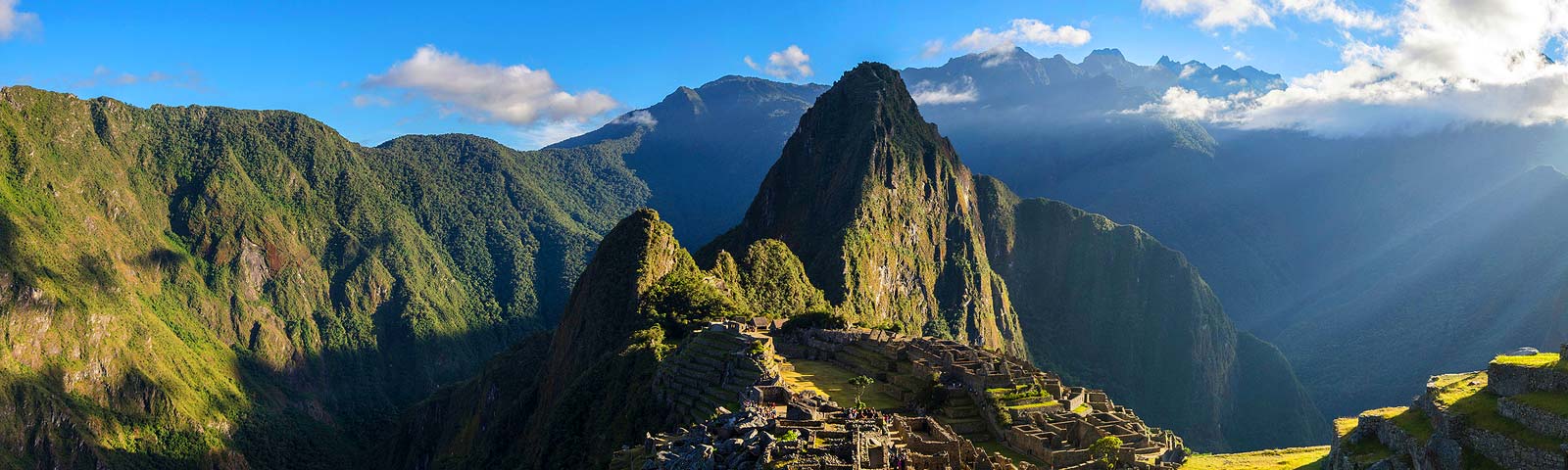 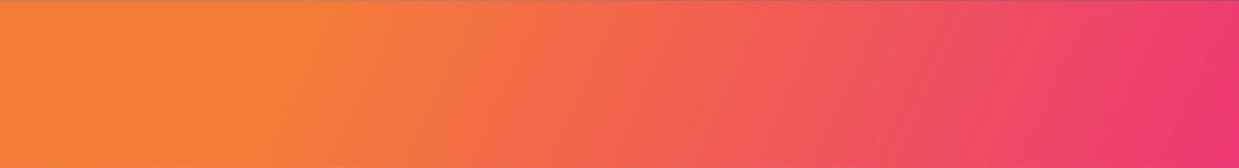 VALIDEZ10 Enero al 15 diciembre de 2024.NUESTRO PROGRAMA INCLUYETraslado aeropuerto / hotel / estación de tren / hotel / aeropuerto.3 noches de alojamiento en Cusco en categoría de hotel seleccionado con desayuno.Medio día Excursión Ciudad Imperial, Mercado de San Pedro, Piedra de los Doce Ángulos, Catedral y Qorikancha.Medio día Excursión Parque Arqueológico de Sacsayhuaman, Tambomachay, Q'enqo y Puca Pucará.1 noche de alojamiento en Valle Sagrado en categoría de hotel seleccionado con desayuno.Día completo Excursión Valle Sagrado Premium: Pueblo Inca de Chinchero, Terrazas Incas de Moray y Pueblo Inca de Ollantaytambo con almuerzo.Día completo Excursión a Machu Picchu con almuerzo.Impuestos hoteleros.TARIFAS**Tarifas por persona, por programa, en USD**Triple calculada en base a una persona adicional en la habitación.Fechas Black-out: Semana Santa; Inti Raymi; Fiestas Patrias.HOTELES PREVISTOSCUSCO - HOTELES SELECCIONADOS 2024 O SIMILARVALLE SAGRADO - HOTELES SELECCIONADOS 2024 O SIMILARITINERARIODía 1 CUSCO Llegada a la ciudad de Cusco, asistencia y traslado al hotel. Por la tarde, recorrido exclusivo de la ciudad que inicia con una visita a la Plaza de San Cristóbal para disfrutar de una vista panorámica de la ciudad. Luego, visitaremos el Mercado de San Pedro, donde nos empaparemos del sabor local y conoceremos más de cerca los productos de la zona en este mercado que lo tiene todo y abastece a la ciudad completa. Luego, el Templo de Qorikancha nos recibe con toda su magnificencia y su fastuosidad, paredes que estuvieron revestidas de oro. Desde San Blas, el barrio de los artesanos, bajaremos a pie por la calle Hatun Rumiyoc encontrando a nuestro paso el palacio Inca Roca, hoy el Palacio Arzobispal, tendremos tiempo para admirar la mundialmente famosa Piedra de los Doce Ángulos. Seguiremos a la Plaza de Armas para visitar La Catedral que alberga obras coloniales de increíble valor.DÍA 2: CUSCO - Parque Arqueológico de SacsayhuamanPor la mañana, nos alejaremos de las multitudes para visitar Sacsayhuamán, una impresionante ciudadela llena de colosales construcciones rodeada de hermosos paisajes en total comunión con el entorno. Luego, continuamos hacia el adoratorio Incaico de Q’enqo, sorprendente será el altar para sacrificios incrustado en la parte interna de su formación rocosa. Finalmente llegamos a la atalaya de Puca Pucará y a Tambomachay, monumento de notable excelencia arquitectónica es considerado uno de los pilares de la cosmovisión andina. Tarde libre para disfrutar de la ciudad.Tarde libre para realizar actividades adicionales, o recorrer las calles de Cusco. El pasaporte de entradas que está incluido en este viaje, le da acceso a otros puntos de interés no visitados.DÍA 3: VALLE SAGRADO - Pueblo Inca de Chinchero, Terrazas de Moray y Pueblo Inca de OllantaytamboEste día visitaremos los sitios más resaltantes del Valle Sagrado de los Incas. Partiremos hacia el Pueblo de Chinchero, el más típico y pintoresco del Valle Sagrado. Este pueblo es famoso por sus mujeres tejedoras. Breve parada en un centro textil para apreciar las antiguas técnicas incas para el teñido e hilado con lana de Alpaca. Visitaremos su la plaza inca con su bella Iglesia colonial. Continuaremos hacia Moray, bello sitio arqueológico inca compuesto de terrazas agrícolas concéntricas que sirvieron como laboratorio para recrear microclimas. Almuerzo. Continuaremos para visitar el último pueblo viviente de los Incas, Ollantaytambo.   Visitaremos el Templo de las diez ventanas, los baños de la ñusta, y el Templo del Sol. Las postales desde las alturas de Ollantaytambo cerraran este mágico día en el Valle Sagrado de los Incas. Alojamiento en la zona.   DÍA 4: VALLE SAGRADO/MACHU PICCHU/CUSCOEl día esperado para conocer una de las 7 Maravillas del Mundo. Embarque en la estación de Ollantaytambo. Salida en tren seleccionado. Arribo a la estación de Machu Picchu. Asistencia de nuestro personal para abordar el bus que ascenderá por un camino sinuoso, con una espectacular vista del río Urubamba y da forma a un profundo cañón. La Ciudad Perdida de los Incas, Machu Picchu, nos recibirá con sus increíbles terrazas, escalinatas, recintos ceremoniales y áreas urbanas. La energía emana de todo el lugar. Almuerzo. A la hora coordinada, retorno en tren y trasladado al hotel en Cusco. Alojamiento.DÍA 5: CUSCODesayuno. A la hora coordinada, traslado al aeropuerto para abordar nuestro vuelo de salida.INFORMACIÓN ADICIONALEn caso de que algún tour no esté disponible en el momento del viaje, estaremos ofreciendo una alternativa de tour o el reembolso del mismo.Valores no válidos para Carnaval, Semana Santa, congresos, eventos, feriados locales. Consultar fechas al momento de la reserva.Tarifa de child corresponde a 1 menor compartiendo habitación con 2 adultos. Habitación triple no acepta child.Los servicios pueden cambiar por cuestiones climáticas o de fuerza mayor.La hora de inicio de los paseos puede cambiar. En caso de algún cambio, la información será comunicada al pasajero con el nuevo horario.En caso de fuerza mayor se podrá usar un hotel de la misma categoría.Valores para pasajeros individuales.Sujetos a disponibilidad al momento de reservar y a cambios sin previo aviso.Tarifa de programas solo válido para fechas indicadas, no aplica para festividades locales, navidad, año nuevo y otras indicadas por el operador.El programa está cotizado en la categoría habitación más económica del hotel, para categorías superiores cotizar.Traslados señalados desde aeropuerto en servicio regular.Posibilidad de reservar excursiones, entradas y ampliar las coberturas del seguro incluido. Consulta condiciones.Este programa no incluye ticket aéreo ni impuestos aéreos.POLITICAS DE CANCELACIÓNPor los conceptos que a continuación se indican:Cancelaciones y/o cambios con menos de 10 días aplica penalidades, las mismas pueden estar sujetas a penalidad de acuerdo con la temporada, hotel y/o destino.No show o no presentación por parte del pasajero aplicara cargos o pago del importe total del viaje, abonando, en su caso, las cantidades pendientes, salvo acuerdo de las partes en otro sentido.Categoría de HotelTrenVigencia 2024SingleDobleTripleNiño con Cama          (2-11 años)Niño sin Cama          (2-6 años)Económica The Voyager o Expedition10 Ene a 15 Dic841694673417282TuristaThe Voyager o Expedition10 Ene a 15 Dic873702685429282Turista Superior The Voyager o Expedition10 Ene a 15 Dic912719705449282PrimeraThe 360 o Vistadome10 Ene a 15 Dic1.055831828546322Primera Superior The 360 o Vistadome10 Ene a 15 Dic1.217909879597322Lujo The 360 o Vistadome10 Ene a 15 Dic1.5741.0821.099817322Lujo Superior (1)The 360 o Vistadome10 Ene a 15 Dic1.7111.1491.147865322ECONOMICAECONOMICAECONOMICAECONOMICAECONOMICAPRIMERAPRIMERALUJOAgustos CuscoAgustos CuscoAgustos CuscoAgustos CuscoAgustos CuscoXima Hotel CuscoXima Hotel CuscoPalacio del Inka, a Luxury CollectionMabey CuscoMabey CuscoMabey CuscoMabey CuscoMabey CuscoJosé Antonio CuscoJosé Antonio CuscoAranwa Cusco Boutique HotelTURISTATURISTATURISTATURISTATURISTAPRIMERA SUPERIORPRIMERA SUPERIORJW Marriott CuscoRoyal Inka IRoyal Inka IRoyal Inka IRoyal Inka IRoyal Inka ISonesta Hotel CuscoSonesta Hotel CuscoLUJO SUPERIORRoyal Inka IIRoyal Inka IIRoyal Inka IIRoyal Inka IIRoyal Inka IICosta del Sol Ramada CuscoCosta del Sol Ramada CuscoPalacio del Inka, a Luxury CollectionAnden IncaAnden IncaAnden IncaAnden IncaAnden IncaHilton Garden InnHilton Garden InnJW Marriott CuscoTURISTA SUPERIORTURISTA SUPERIORTURISTA SUPERIORTURISTA SUPERIORTURISTA SUPERIORCasa Andina Standard Cusco KoricanchaCasa Andina Standard Cusco KoricanchaCasa Andina Standard Cusco KoricanchaCasa Andina Standard Cusco KoricanchaCasa Andina Standard Cusco KoricanchaHacienda Cusco Centro HistóricoHacienda Cusco Centro HistóricoHacienda Cusco Centro HistóricoHacienda Cusco Centro HistóricoHacienda Cusco Centro HistóricoECONOMICAECONOMICAECONOMICAECONOMICAPRIMERAPRIMERAPRIMERALUJOLUJOMabey Valle SagradoMabey Valle SagradoMabey Valle SagradoMabey Valle SagradoCasa Andina Premium Valle SagradoCasa Andina Premium Valle SagradoCasa Andina Premium Valle SagradoAranwa Sacred Valley Hotel & WellnessAranwa Sacred Valley Hotel & WellnessTURISTATURISTATURISTATURISTASonesta Posadas del Inca Yucay Sonesta Posadas del Inca Yucay Sonesta Posadas del Inca Yucay LUJO SUPERIORLUJO SUPERIORAva Spot Valle SagradoAva Spot Valle SagradoAva Spot Valle SagradoAva Spot Valle SagradoPRIMERA SUPERIORPRIMERA SUPERIORPRIMERA SUPERIORInkaterra Hacienda UrubambaInkaterra Hacienda UrubambaAgustos Valle SagradoAgustos Valle SagradoAgustos Valle SagradoAgustos Valle SagradoCasa Andina Premium Valle SagradoCasa Andina Premium Valle SagradoCasa Andina Premium Valle SagradoTURISTA SUPERIORTURISTA SUPERIORTURISTA SUPERIORTURISTA SUPERIORSonesta Posadas del Inca YucaySonesta Posadas del Inca YucaySonesta Posadas del Inca YucayAva Spot Valle SagradoAva Spot Valle SagradoAva Spot Valle SagradoAva Spot Valle SagradoAgustos Valle SagradoAgustos Valle SagradoAgustos Valle SagradoAgustos Valle Sagrado